Name: __________________________________________________		Date: _______Find the distance between the following coordinates:  and .Given J (-4, 6) and K (2, -2). Find the points that partition line segment in a ratio of 3:1. How would number 2 have been different if it was a directed line segment? Given line AC is three times as long as BC solve for X. AC=60 BC=5x-5For the following diagrams. Set up an equation to solve for x. Write a justification for your equation.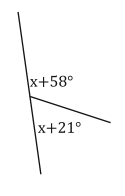 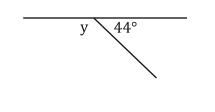 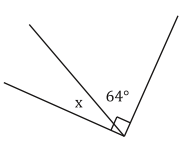 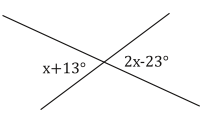 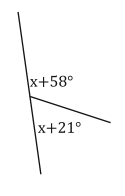 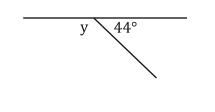 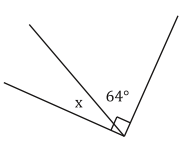 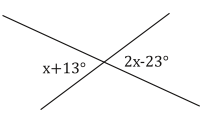 For each right triangle, find the length of the side that is not given. 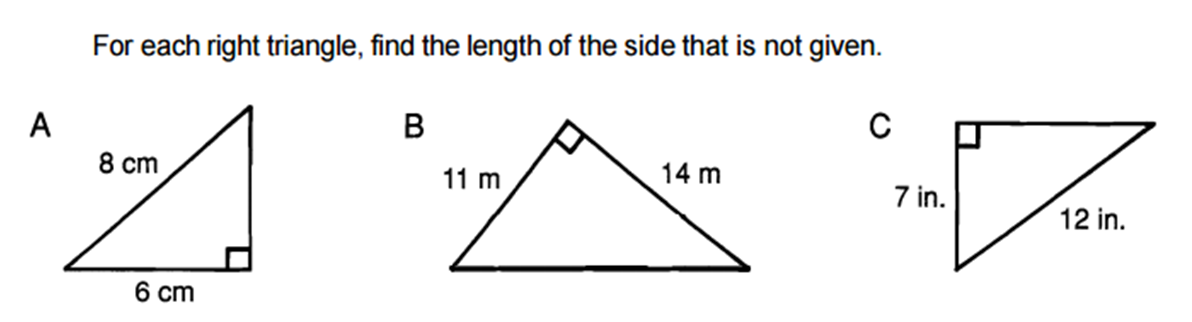 Write a rule for the following transformations and explain how you know the two shapes are congruent.A. Transformation: ______________			B. Transformation: ______________     Rule: _______________________			     Rule: _______________________     Congruent: __________________			     Congruent: __________________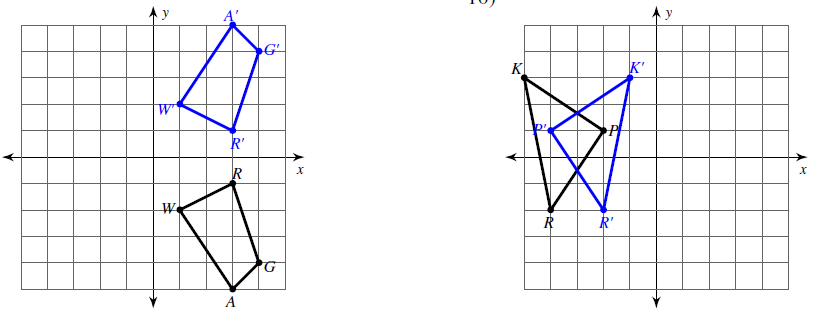 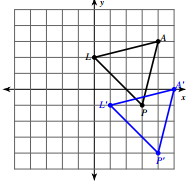 Perform the following transformations: 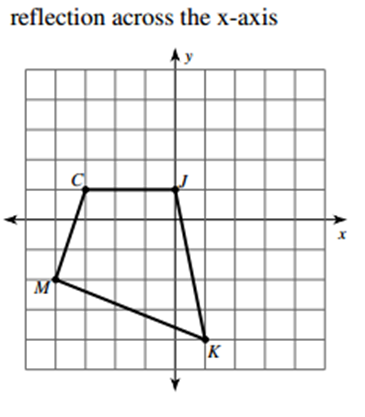 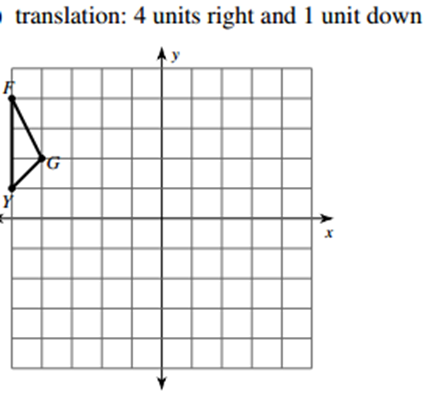 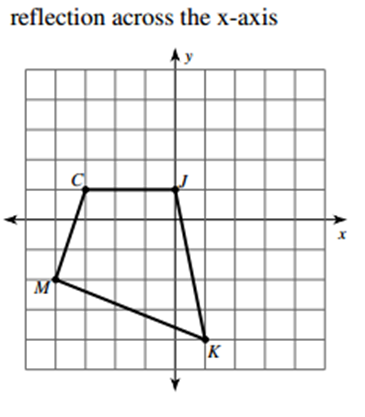 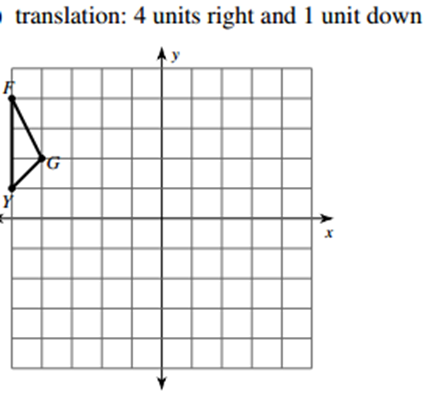 7. Draw a sketch of the coordinate plane and label the four quadrants. 